СОВЕТ ДЕПУТАТОВ СЕЛЬСКОГО ПОСЕЛЕНИЯ АЛЕКСАНДРОВСКИЙ сельсовет Саракташского района оренбургской областиЧЕТВЕРТЫЙ созывРЕШЕНИЕвнеочередного двадцать второго заседания Совета депутатовАлександровский сельсовет четвертого созыва27.10.2022                           с. Вторая Александровка                          № 79                              Об исполнении бюджета за 9 месяцев 2022 год.Совет депутатов Александровского сельсоветаРЕШИЛ:                         	              Утвердить отчет об исполнении бюджета за 9 месяцев 2022 год по доходам в сумме 3 344 353,33 рублей, по расходам в сумме 4 469 453,20 рублей, с превышением расходов над доходами в сумме 1 125 099,87 рублей со следующими показателями:     По источникам внутреннего финансирования дефицита бюджета за 1 полугодие 2022 год согласно приложению 1;     По доходам бюджета по кодам видов доходов, подвидов доходов за 1 полугодие 2022 год согласно приложению 2;        По распределению бюджетных ассигнований бюджета по разделам и подразделам, целевым статьям и видам расходов классификации расходов бюджета за 1 полугодие 2022  год согласно приложению 3;1.2.  Настоящее решение подлежит размещению на официальном сайте  администрации Александровского сельсовета в сети Интернет не позднее 10 дней со дня его подписания.2.  Контроль за исполнением данного решения возложить на постоянную комиссию по бюджетной, налоговой и финансовой политике, собственности и экономическим вопросам, торговле и быту (Кабелькова Т.А.)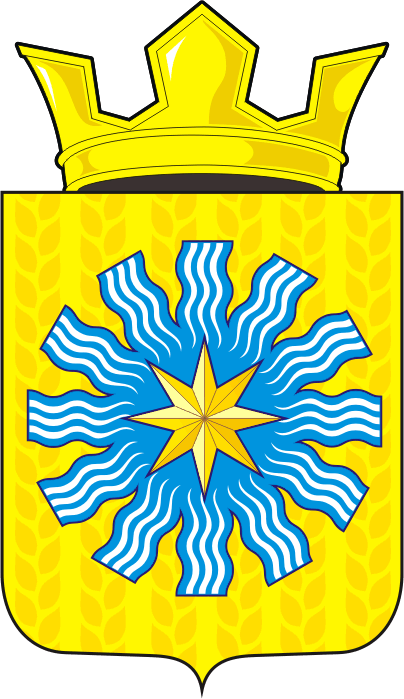    На основании статей 12, 132 Конституции Российской Федерации, статей 9,32 Бюджетного кодекса Российской Федерации, статьи 35 Федерального закона от 06.10.2003 № 131-ФЗ «Об общих принципах организации местного самоуправления в Российской Федерации» и статьи 22 Устава муниципального образования Александровский сельсовет, рассмотрев итоги исполнения бюджета за 1 полугодие 2022 год.Председатель Совета депутатов Александровского сельсовета                                   ГлаваАлександровского сельсоветаПредседатель Совета депутатов Александровского сельсовета                                   ГлаваАлександровского сельсовета                        Т.В.Ефремова                           Е.Д. РябенкоРазослано:постоянной комиссии, прокуратуре района, администрации сельсовета, официальный сайт сельсовета, в делопостоянной комиссии, прокуратуре района, администрации сельсовета, официальный сайт сельсовета, в дело